CR  de réunion du bureau  - Visio Zoom -     11 Décembre  2020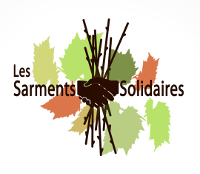 Présents : E. Reumaux, J.N Frayssinet, A Gaultier, P Liénard , C. Brisseau, Nancy Frey , Y Le Maux, F. CaylaExcusés : A. Coassin, C Chabrol, G Le PaihCette visio a permis (en particulier) à Christian B et Nancy de se connecter au groupe. Connection pas complètement fructueuse la fois précédente Remise en état du matériel : RdV  lundi 14/12 au local à 9h30 pour ceux qui le souhaitent.  But : faire l’inventaire du matériel à réparer. Soit l’emporter chez soi ; soit commencer à  réparer sur place pour ceux qui le souhaitent. Un état des lieux sera fait et communiqué par mail le soir même.Adhésions : Pour l’instant 17 adhérents ont cotiséPour 2021, nous devrions avoir environ 37 adhérents selon les « promesses » d’adhésion. Article dans le mensuel de SMEJ « Saint Médard avec Vous »Manu a (de nouveau) envoyé un message au Maire avec le texte de Jean-Noël  et 2 photos  dans la semaine passée. Relance téléphonique la semaine prochaine Nancy propose de faire un dessin à partir d’une des photos. A utiliser pour une autre communication ultérieure (sud-ouest …)Fagotage 2021Attente réponses de « château du Taillan » et de « Pape Clément ».Si pas de réponse avant le 15/12, contacter les châteaux proches du local de stockage « Grand Clapeau », « Dillon » ensuite si pas de réponse positive   « Bellegrave de Poujeau », « Sénéjac » et « Kirwan »  (Manu).Pour « couvrir » les châteaux vis-à-vis de l’inspection du travail, leur proposer éventuellement  un courrier de « demande bénévole » ou bien un « contrat » puisque nous avons un N° de Siret . Le but est d’avoir au moins un château volontaire d’ici la fin de la semaine prochaine (18/12) Francois contacte Didier Chiarami la semaine prochaine. Question à poser  relativement à l’inspection du travail pendant nos années de fagotage à Meyre. « Répertoire du président » à communiquer à Manu et Yvon . Semaine prochaine Les assos suivantes donnent leur accord  pour la photo dans les vignes : Aladin, Eva pour la Vie, Les Clowns Stéthoscopes. Les autres  n’ont pas encore accusé réception du don Prix des fagots en 50cm et des sarments en vrac : Francois propose un tableau des prix permettant à chacun de s’exprimer.Prochaine réunion par visio : Pas de date prévue pour l’instant.